RELAÇÃO PESO-COMPRIMENTO DA PESCADA-GÓ (Macrodon ancylodon) COMERCIALIZADAS EM SÃO LUÍS - MAYago Bruno Silveira Nunes1*, Ladilson Rodrigues Silva2, Amanda Rafaela Cunha Gomes3, Luan Correia Neves4, Marina Bezerra Figueiredo5.1ybruno3098@gmail.com. Graduandos em Engenharia de Pesca – UEMA; 2ladilsonrodrigues341@gmail.com. Estudante do curso de Engenharia de Pesca/UEMA; 3amandarafaela3d@hotmail.com. Graduandos em Engenharia de Pesca – UEMA; 4correaluan103@gmail.com. Graduandos em Engenharia de Pesca – UEMA; 5marina_fig@hotmail.com. Docente do curso de Engenharia de Pesca – UEMA. RESUMOA pescada-gó (M. ancylodon), é uma espécie de enorme abundância nos ambientes marinhos no Maranhão, sendo, portanto, um dos peixes mais comercializados e apreciadas do Estado. Este trabalho teve como finalidade, a obtenção das características morfométricas dos indivíduos para estabelecimento da relação peso-comprimento e possivelmente avaliar a dinâmica de seu crescimento. Para isso foram analisados em laboratório, 27 organismos, aferindo-se dados morfométricos, como, comprimento total (Lt), peso total (Wt), comprimento zoológico (Ls) e peso eviscerado (Wg). As relações propostas para o estudo foram: Wt x Lt; Ls x Wg. Além disso, realizou-se a frequência relativa por classes de comprimento total da espécie. A relação Wt x Lt, resultou em um coeficiente alométrico negativo (b = 2,8687) – (b < 3). Tal resultado, indica que a espécie cresce mais em comprimento do que em peso, o que torna a forma corporal da espécie mais longilínea. O valor apresentado pelo coeficiente de determinação foi elevado (R2 = 0,9309), mostrando um bom ajuste das variáveis à curva de aderência. A relação proposta para o Wg x Ls, também resultou em um crescimento alométrico negativo, com valores próximos da relação anterior. O mesmo vale para os valores apresentados pelo R2. Na análise de frequência relativa por classes de comprimento, observou-se que o menor indivíduo apresentava comprimento de 16,4 cm e o maior de 24,4 cm. A maior quantidade de indivíduos se concentrou na classe correspondente aos comprimentos de 18 a 20 cm. O comprimento médio () registrado pela espécie na amostragem foi de 19,36 ± 2,21 cm, indicando assim uma ligeira variação no tamanho total em relação ao comprimento médio da amostra. Evidenciou-se por meio das relações aplicadas aos dados morfométricos que a pescada-gó apresenta crescimento maior em comprimento, concordando com a forma corporal dos indivíduos – longilínea. A relação entre as variáveis mostrou que a variável dependente consegue ser explicada pela variável independente.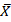 Palavras-chave: Alometria; peso-comprimento; classes de comprimento. Apoio:  Grupo de pesquisa – Biopesq.